nr 40/2023 (1018)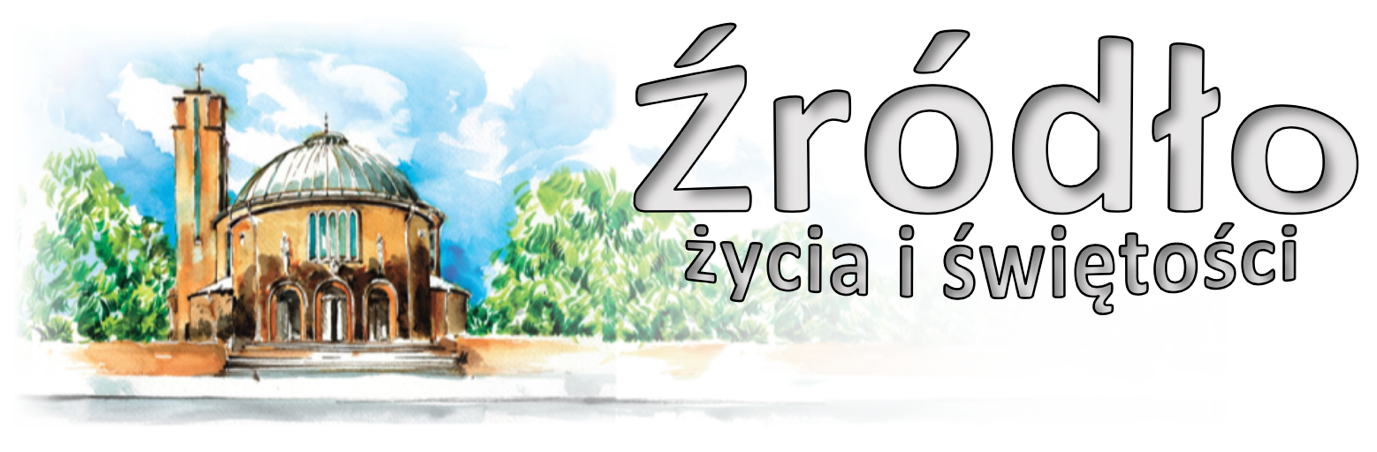 1 października 2023 r.gazetka rzymskokatolickiej parafii pw. Najświętszego Serca Pana Jezusa w Raciborzu26 Niedziela ZwykłaEwangelia według św. Mateusza (Mt 21,28-32)„Jezus powiedział do arcykapłanów i starszych ludu: Co myślicie? Pewien człowiek miał dwóch synów. Zwrócił się do pierwszego i rzekł: Dziecko, idź i pracuj dzisiaj w winnicy. Ten odpowiedział: Idę, panie!, lecz nie poszedł. Zwrócił się do drugiego i to samo powiedział. Ten odparł: Nie chcę. Później jednak opamiętał się i poszedł. Który z tych dwóch spełnił wolę ojca? Mówią Mu: Ten drugi. Wtedy Jezus rzekł do nich: Zaprawdę, powiadam wam: Celnicy i nierządnice wchodzą przed wami do królestwa niebieskiego. Przyszedł bowiem do was Jan drogą sprawiedliwości, a wy mu nie uwierzyliście. Uwierzyli mu zaś celnicy i nierządnice. Wy patrzyliście na to, ale nawet później nie opamiętaliście się, żeby mu uwierzyć.”Pewien człowiek miał dwóch synów i przystępując do pierwszego powiedział: Idź dzisiaj pracować na mojej winnicy. On zaś odpowiadając, rzekł: Nie chcę. Ale następnie opamiętał się i poszedł. Przystępując do drugiego rzekł podobnie, a ów odpowiedział: Idę, Panie, i nie poszedł”. Ci dwaj synowie to ci sami, co zostali opisani w przypowieści Łukasza (Łk 15,11–32): rozpustnik i dobry… Jako pierwszemu – ludowi pogan – powiedziano przez zapoznanie go z prawem naturalnym: „Idź i pracuj w mojej winnicy”, to znaczy: Nie czyń drugiemu tego, czego nie chcesz, by tobie czyniono. On jednak z pychą odpowiedział: „Nie chcę”, ale później, gdy przyszedł Pan, dokonawszy pokutę, począł pracować w winnicy Pańskiej i pracą poprawił swój upór w mowie. Drugim synem jest naród żydowski, który odpowiedział Mojżeszowi: „Cokolwiek powie nam Pan, wykonamy” (Wj 24,3), lecz nie poszedł do winnicy i po zabiciu Syna Ojca rodziny uznał się dziedzicem (zob. Mt 21,33-46). Inni natomiast sądzą, że w tej przypowieści nie ma mowy o poganach i Żydach, ale po prostu o grzesznikach i sprawiedliwych, bo sam Pan wypowiedział później swą myśl w następujących słowach: „Zaprawdę powiadam wam: celnicy i nierządnice uprzedzą was w królestwie niebieskim”, bo ci, którzy przez złe czyny odmówili służby Bogu, później od Jana przyjęli chrzest pokuty. Natomiast faryzeusze, którzy przedkładali sprawiedliwość i chwalili się, że wypełniają Prawo Boże, wzgardzili chrztem Jana i nie wypełnili przykazań Bożych. I dlatego też mówi (Pan): „Przybył bowiem do was Jan drogą sprawiedliwości i nie uwierzyliście mu, celnicy natomiast i nierządnice uwierzyły”. I dalej, co następuje: „Który z tych dwóch spełnił wolę Ojca? Oni Mu mówią: Ten ostatni”. Trzeba jednak wiedzieć, że w najlepszych kodeksach jest napisane nie „ten ostatni” lecz „ten pierwszy”, aby oni (tj. Żydzi) potępili się własnym wyrokiem. Jeślibyśmy jednak chcieli czytać „ostatni”, treść jest również jasna, abyśmy poznali, że Żydzi rozumieli prawdę, ale się od niej odwrócili i nie chcieli mówić tego, co czuli, tak jak to było w sprawie chrztu Janowego: bo choć wiedzieli, że jest on z nieba, nie chcieli tego jednak wyznać.św. Hieronim (zm. w 419 r.)Ogłoszenia z życia naszej parafiiPoniedziałek – 2 października 2023 – św. Aniołów Stróżów 				Mt 18,1-5.10	  630			Za † żonę Jadwigę z okazji urodzin oraz †† rodziców z obu stron Marię i Władysława, Filomenę i Józefa, ciocię Stefanię, szwagra Jana	  900			Za † Jana Puda w 20. rocznicę śmierci	1800	1.	Za † Manfreda Musioła w rocznicę śmierci			2.	Za †† rodziców Stanisława i Janinę Kozłowskich oraz całe †† pokrewieństwo	1830			Nabożeństwo Różańcowe za chorych i cierpiącychWtorek – 3 października 2023 								Łk 9,51-56	  630			Za †† Helenę, Mariana i Wiktora Reguła	  800			W języku niemieckim: 	1715			Nabożeństwo Różańcowe w intencji starszych Parafian	1800	1.	Za †† teściów Helenę i Mieczysława Skroban i †† z rodziny			2.	Za † Wacławę Barbarę Leśniak (od sąsiadów z ulicy Ocickiej 1-3a)Środa – 4 października 2023 – św. Franciszka z Asyżu 					Łk 9,57-62	  630			Za † brata Jana Morawskiego	  900			Do Miłosierdzia Bożego za †† rodziców Jadwigę i Józefa Krall, brata Leona, szwagra Franciszka i dziadków	1715			Różaniec i nabożeństwo ku czci św. Józefa - Litania do św. Józefa	1800	1.	W intencji członków Bractwa św. Józefa i ich rodzin			2.	Za † Monikę Zuber w 14. rocznicę śmierci oraz za †† z rodziny Zuber i Matuszek			3.	Do Miłosierdzia Bożego za † ojca Józefa, dziadków i całe pokrewieństwo oraz dusze w czyśćcu					po Mszy: konferencja i spotkanie w salce Bractwa św. JózefaI Czwartek miesiąca – 5 października 2023 – św. Faustyny Kowalskiej, dz. 		Łk 10,1-12	  630			Do Bożej Opatrzności i MB Częstochowskiej z podziękowaniem za odebrane łaski i opiekę nad dziećmi i ich rodzinami, z prośbą o umocnienie ich wiary, nadziei i miłości oraz opiekę	1630			Szkolna: Do Miłosierdzia Bożego za † Witolda o dar zbawienia	1715			Godzina Święta; Różaniec o nowe powołania i zachowanie powołań	1800	1.	O powołania kapłańskie, misyjne i zakonne oraz o zachowanie powołań (od wspólnoty modlącej się za kapłanów „Margaretka”) oraz w intencji Liturgicznej Służby Ołtarza			2.	Do Miłosierdzia Bożego za †† rodziców Katarzynę i Tadeusza Kukuczka, Stanisława Poznańskiego, Huberta Cyranek i †† z obu stronI Piątek miesiąca – 6 października 2023 						Łk 10,13-16	  630			Za † Jana Jagiełło w 2. rocznicę śmierci, teściową Mariannę w 26. rocznicę śmierci, teścia Władysława, rodziców Olgę, Józefa Parobiec, brata Józefa Parobiec, wszystkich †† z rodziny i dusze w czyśćcu	  900			Za †† Zofię i Józefa Kłosek, brata Joachima Kłosek, Herberta i Teresę Grzesiczek, Gertrudę Kijas, †† z rodzin Kłosek i Kijas	1500			Koronka do Bożego Miłosierdzia i Adoracja do wieczornej Mszy	1730			Nabożeństwo ku czci Najświętszego Serca Pana Jezusa	1800	1.	W intencji Parafian i wszystkich czcicieli NSPJ			2.	Za †† rodziców Janinę i Bolesława Gunia, †† z rodziny Gunia i Węglarz oraz za †† rodziców Jana i Janinę Pustelak, †† z rodziny Pustelak i Dańczuk	1830			Nabożeństwo Różańcowe o pogłębienie życia duchowego dla naszej parafii	1900			Msza Święta młodzieżowaI Sobota miesiąca – 7 października 2023 – NMP Różańcowej 				Łk 10,17-24	  630	1.	Za wstawiennictwem MB Różańcowej w intencji członków Żywego Różańca oraz wszystkich Maryjnych Wspólnot Modlitewnych			2.	Za †† Helenę Konior, rodziców Ewę i Jana, brata Medarda	1200			Chrzest i Msza Święta Trydencka z udziałem scholii liturgicznej z Chorzowa	1600			Adoracja Najświętszego Sakramentu	1715			Nabożeństwo Różańcowe o pokój na świecie i ustanie wojen	1800	1.	Za † męża, ojca Michała Fabińskiego w dniu urodzin, †† rodziców Łucję i Tomasza Fabińskich, Marię i Bronisława Brylińskich, rodzeństwo i dziadków z obu stron			2.	Do Miłosierdzia Bożego za †† Stanisława Pułaneckiego, jego rodziców, brata Antoniego27 Niedziela Zwykła – 8 października 2023 			Iz 5,1-7; Flp 4,6-9; Mt 21,33-43	  700			Za †† męża Eugeniusza w 4. rocznicę śmierci, syna Mariana Smolnika, rodziców z obu stron, siostrę Edeltraudę, siostrzenicę Renatę, szwagrów i szwagierki, pokrewieństwo z obu stron, znajomych i dusze w czyśćcu	  830			Godzinki o Niepokalanym Poczęciu NMP	  900			W dniu urodzin Emilii o błogosławieństwo Boże i zdrowie w całej rodzinie Pawłowskich						Katecheza o Kościele	1030			W intencji mamy Urszuli Szewczuk w 85. rocznicę urodzin dziękując za otrzymane łaski, z prośbą o dalsze Boże błogosławieństwo, zdrowie dla solenizantki i całej rodziny (od dzieci z rodzinami)						W kaplicy pod kościołem dla dzieci Do Bożej Opatrzności w intencji Marcina z okazji 9. urodzin z prośbą o błogosławieństwo Boże, zdrowie i opiekę Anioła Stróża	1200			O błogosławieństwo Boże, opiekę Matki Bożej, łaskę wiary i dary Ducha Świętego, za wstawiennictwem Michała Archanioła i św. Jana Pawła II dla dzieci objętych modlitwą rodziców w Różach Różańcowych	1715			Nabożeństwo Różańcowe w intencji dzieci	1800			Do Miłosierdzia Bożego za † męża Mariana Janczy w rocznicę śmierci, †† z rodziny i dusze w czyśćcuW tym tygodniu modlimy się: o dobre przygotowanie do odnowienia Misji ŚwiętychOd dzisiaj przez cały miesiąc październik zapraszamy do modlitwy różańcowej w wyznaczonych intencjach. W tym tygodniu w poniedziałek i w piątek Różaniec po Mszy wieczornej, w pozostałe dni o 1715.Dzisiaj w Grudczankach o 1500 „nieszpory motocyklowe” i zakończenie sezonu.Rodzice dzieci przygotowujących się do spowiedzi i Komunii Świętej mogą w zakrystii odebrać 1 część materiałów dla rodziców oraz Różaniec. Same materiały można też pobrać ze strony internetowej nspjraciborz.pl w zakładce I Komunia.We wtorek o godz. 1530 spotkanie Klubu Seniora, po wieczornej Mszy spotkanie Kręgu Biblijnego, o 1800 próba chóru.W środę w naszej parafii odbędzie się rejonowe spotkanie Bractwa św. Józefa. O 1715 nabożeństwo i Różaniec, a po Mszy konferencja i spotkanie w domu katechetycznym. Zapraszamy także nowych mężczyzn, aby przypatrzeć się spotkaniom Bractwa. Spotkanie Ruchu Rodzin Nazaretańskich w środę po wieczornej Mszy Świętej.W tym tygodniu przypada pierwszy czwartek, piątek i sobota miesiąca. Okazja do spowiedzi w czwartek od godz. 1730, w piątek od godz. 1700, w sobotę od godz. 1600.W czwartek o 1630 Msza Święta szkolna, o godz. 1715 Godzina Święta i Różaniec. W piątek o 1500 Koronka do Bożego Miłosierdzia i Adoracja do wieczornej Mszy, od 1730 nabożeństwo ku czci Najświętszego Serca Pana Jezusa.W sobotę, we wspomnienie Matki Bożej Różańcowej Msza Święta o godz. 630 w intencji Członków Żywego Różańca. Po Mszy Świętej zmiana tajemnic oraz Różaniec. Przypominamy też o pielgrzymce Żywego Różańca na G. św. Anny W sobotę od godz. 730 odwiedziny chorych. Zgłoszenia w kancelarii lub zakrystii. Ks. Adam Odwiedzi swoich chorych (na ul. Słowackiego, Kossaka, Chełmońskiego) w kolejną sobotę, czyli 14 października. Prosimy o przekazanie tej wiadomości zainteresowanym.W sobotę od godz. 1600 Adoracja Najświętszego Sakramentu. Młodzież zapraszamy na Mszę Świętą w piątek o godz. 1900. W dzisiejszą niedzielę o 2100 w Radiu Vanessa audycja „Na Zawsze Młodzi”, a w niej relacja z czuwania dla młodzieży.Na zakończenie września ukazały się kolejne Wiadomości z naszej parafii podsumowujące ten miesiąc. Zachęcamy do obejrzenia. Dostęp ze strony parafialnej. Zapowiadając plany na miesiąc październik pragniemy poinformować, że w dniach od 21 do 26 października będzie odnowienie Misji Parafialnych, natomiast 28 i 29 października peregrynacja relikwii bł. rodziny Ulmów.W zakrystii jest do nabycia „Droga do nieba” z dużym i małym drukiem, kalendarze na przyszły rok oraz „Ewangelie na każdy dzień”Kolekta dzisiejsza przeznaczona jest na potrzeby Seminarium Duchownego i Kurii Diecezjalnej.Za wszystkie ofiary, kwiaty i prace przy kościele składamy serdeczne „Bóg zapłać”. W minionym tygodniu odeszła do Pana: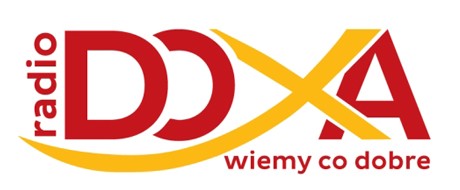 Agnieszka Adamek, lat 93, zam. na ul. SkłodowskiejWieczny odpoczynek racz zmarłym dać Panie Wierzę w Kościół Chrystusowy – Kościół jest „Bożą budowlą”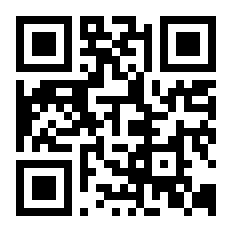 KKK 756„Bardzo często Kościół jest nazywany »Bożą budowlą« (1Kor 3, 9). Pan porównał siebie samego do kamienia odrzuconego przez budujących, który jednak stał się kamieniem węgielnym. Na tym fundamencie Apostołowie zbudowali Kościół; od tego fundamentu wziął on trwałość i spoistość. (...) W tę świątynię, niby żywe kamienie, jesteśmy wbudowani tu na ziemi.” Do refleksjiPomagałam kiedyś przy budowie salek katechetycznych i probostwa. Lubiłam uruchamiać windę, którą dostarczaliśmy cegłę na wyższy już poziom. Murarze brali cegłę po cegle, sprawdzając, czy jest w całości, czy się nie kruszy. Tak, aby cały budynek wyglądał pięknie i był mocny. My także jesteśmy takimi „cegłami” w budowli Kościoła, którego fundamentem jest sam Chrystus. Także w tym przypadku nie jest obojętne, wjakiej kondycji są poszczególne cegły, czyli poszczególni członkowie Kościoła. Każda cegła, która się kruszy, która jest słaba, sprawia, że cała budowla jest postrzegana jako nietrwała, niedoskonała. Dlatego warto sobie zadawać pytanie: jaką ja jestem cząstką Kościoła? Nikt z nas nie jest doskonały, mamy swoje słabości, wady, defekty. Jednak wspólnota Kościoła, Boża budowla, tym różni się od innych, że budowniczym jest sam Bóg i to On sam może sprawić, że to, co było słabe, na nowo staje się mocne i piękne. W Kościele mamy całą gamę narzędzi i środków, dzięki którym Chrystus nas udoskonala. Są to w pierwszej kolejności sakramenty – szczególnie Eucharystia i pokuta, ale także inne środki: rekolekcje, kierownictwo duchowe, cała paleta ruchów i wspólnot parafialnych, diecezjalnych. Kościół oferuje różne formy pobożności i formacji zarówno indywidualnej, jak i wspólnotowej – dostosowane do różnorodnych potrzeb wierzących. Warto z tych narzędzi skorzystać, warto oddać się w ręce najlepszego Budowniczego, którym jest sam Bóg. ZadanieZapoznaj się z informacją, jakie formy duszpasterstwa są dostępne na terenie Twojej parafii: sakrament pokuty, kierownictwo duchowe, rekolekcje, ruchy, wspólnoty, warsztaty, spotkania itp.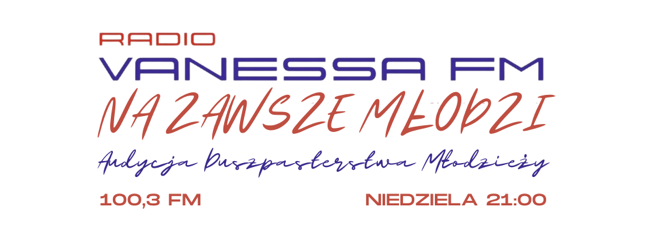 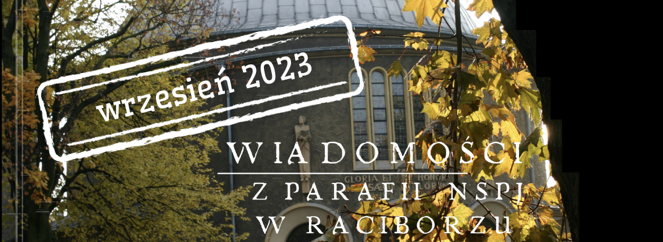 